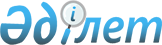 Қазақстан Республикасының көшiп келу мәселелерi жөнiндегi кейбiр заң актiлерiнiң күшi жойылды деп тану туралыҚазақстан Республикасының Заңы 1997 жылғы 13 желтоқсан N 205



          Мына заң актiлерiнiң күшi жойылды деп танылсын:




          "Көшiп келу туралы" 1992 жылғы 26 маусымдағы Қазақстан
Республикасының Заңы (Қазақстан Республикасы Жоғарғы Кеңесiнiң
Жаршысы, 1992 ж., N 13-14, 314-құжат; 1997 жылғы 17 шiлдеде "Егемен
Қазақстан" және "Казахстанская правда" газеттерiнде жарияланған
"Қазақстан Республикасының банк қызметi мәселелерi жөнiндегi кейбiр




заң актiлерiне өзгертулер мен толықтырулар енгiзу туралы" 1997 жылғы
11 шiлдедегi Қазақстан Республикасы Заңы);
     "Көшiп келу туралы" Қазақстан Республикасы Заңы күшiне енгiзу
туралы Қазақстан Республикасы Жоғарғы Кеңесiнiң 1992 жылғы 26
маусымдағы қаулысы (Қазақстан Республикасы Жоғарғы Кеңесiнiң Жаршысы,
1992 ж., N 13-14, 315-құжат).

     Қазақстан Республикасының
             Президентi 
     
      
      


					© 2012. Қазақстан Республикасы Әділет министрлігінің «Қазақстан Республикасының Заңнама және құқықтық ақпарат институты» ШЖҚ РМК
				